О внесении изменений в правила землепользования и застройки сельского поселения Сентябрьский в части изменения границ территориальных зон и установления градостроительного регламентаКарта градостроительного зонирования до внесения изменений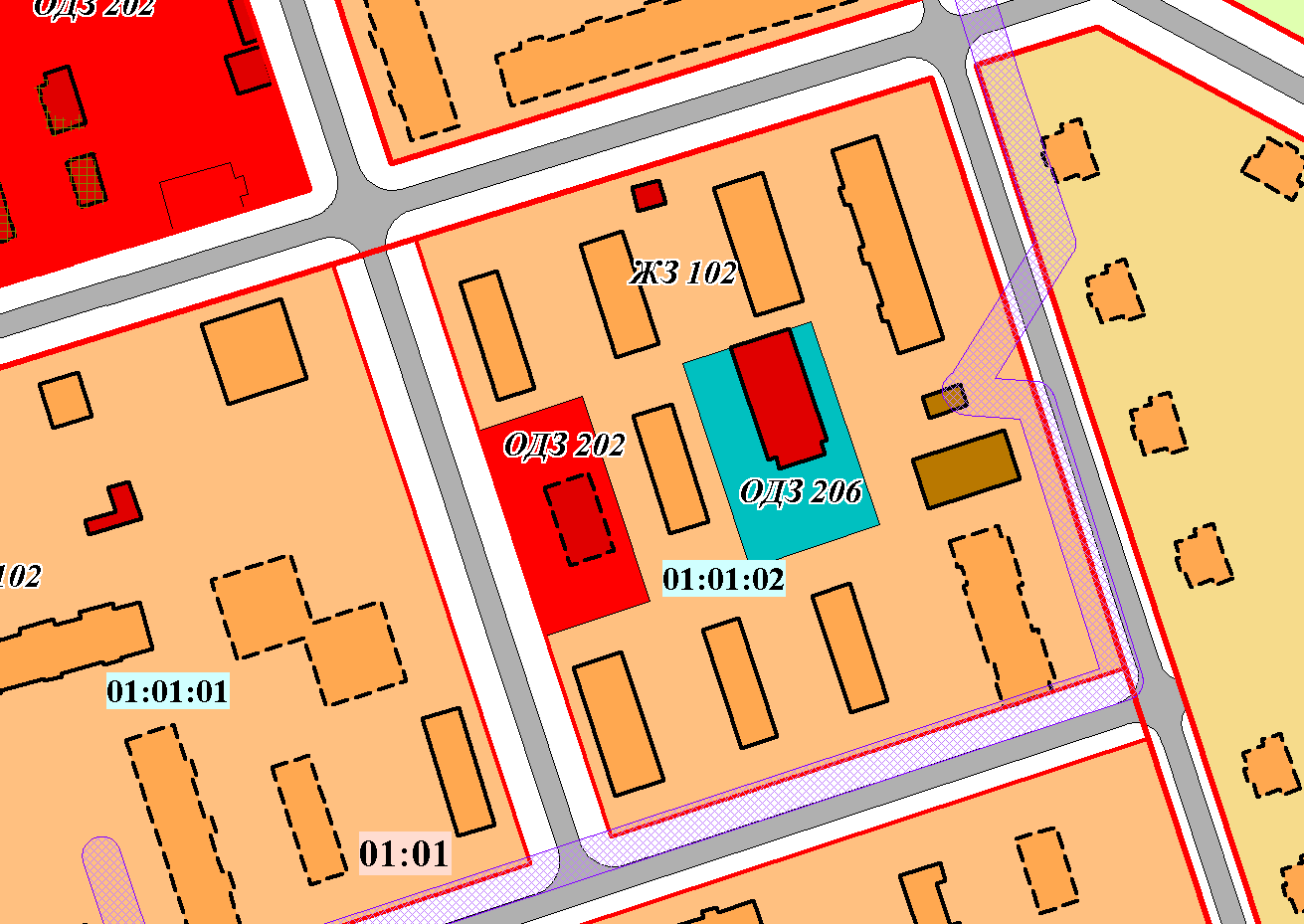 Действующая редакция			                                                        А.В.Светлак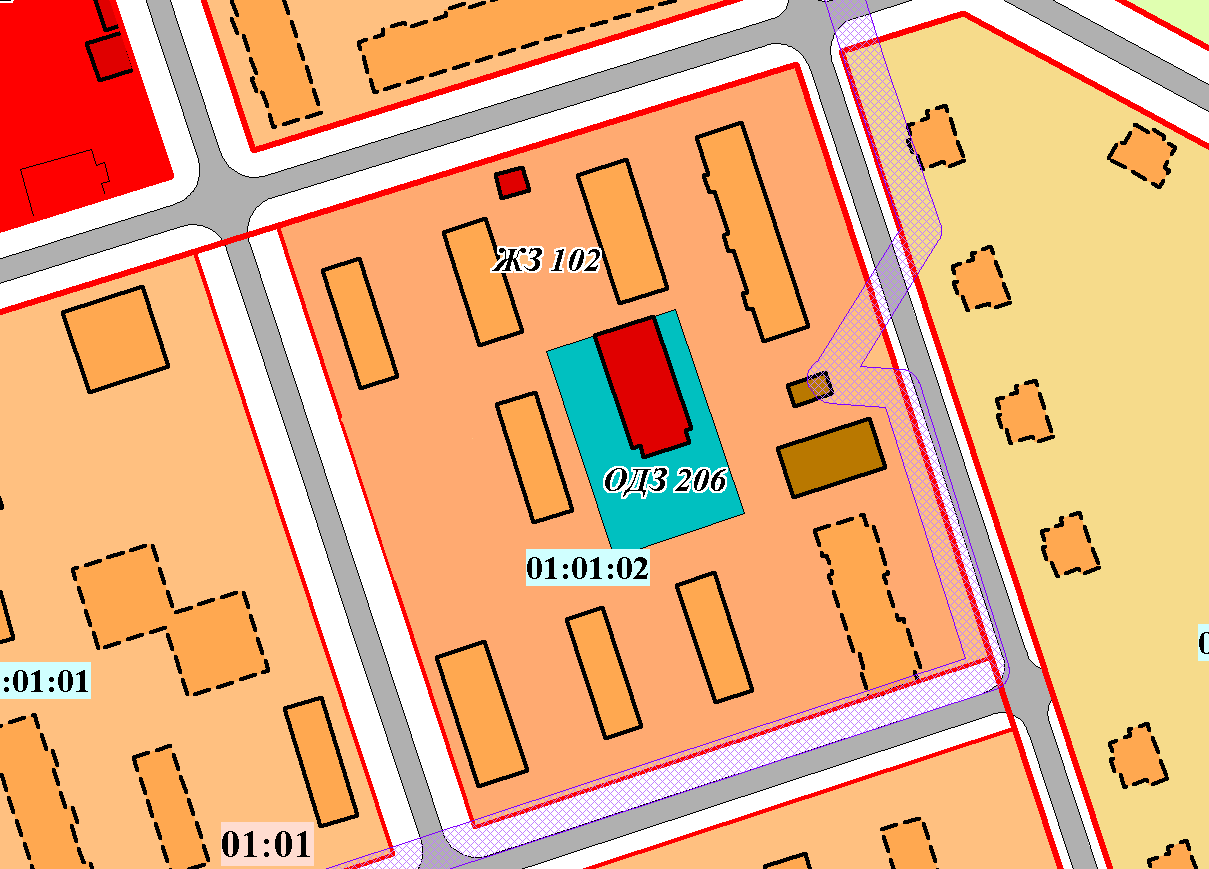 